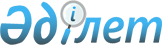 О внесении изменений в постановление Правительства Республики Казахстан от 17 мая 2011 года № 524 "Об утверждении Правил ведения реестра центров технического осмотра"
					
			Утративший силу
			
			
		
					Постановление Правительства Республики Казахстан от 30 июля 2012 года № 1003. Утратило силу постановлением Правительства Республики Казахстан от 12 октября 2015 года № 821      Сноска. Утратило силу постановлением Правительства РК от 12.10.2015 № 821 (вводится в действие со дня его первого официального опубликования).      Правительство Республики Казахстан ПОСТАНОВЛЯЕТ:



      1. Внести в постановление Правительства Республики Казахстан от 17 мая 2011 года № 524 «Об утверждении Правил ведения реестра центров технического осмотра» (САПП Республики Казахстан, 2011 г., № 39, ст. 475) следующие изменения:



      заголовок изложить в следующей редакции:

      «Об утверждении Правил ведения реестра операторов технического осмотра»;



      пункт 1 изложить в следующей редакции:



      «1. Утвердить прилагаемые Правила ведения реестра операторов технического осмотра.»;



      в Правилах ведения реестра центров технического осмотра, утвержденных указанным постановлением:



      заголовок изложить в следующей редакции:

      «Правила ведения реестра операторов технического осмотра»;



      пункты 1, 2 и 3 изложить в следующей редакции:

      «1. Настоящие Правила ведения реестра операторов технического осмотра (далее - Правила) разработаны в соответствии с пунктом 1 статьи 18-1 Закона Республики Казахстан от 15 июля 1996 года «О безопасности дорожного движения» и устанавливают порядок ведения реестра операторов технического осмотра.

      2. Реестр операторов технического осмотра (далее - реестр) создается с целью:

      1) создания единого перечня операторов технического осмотра, осуществляющих проведение обязательного технического осмотра механических транспортных средств и прицепов к ним;

      2) обеспечения государственного контроля за соблюдением порядка проведения обязательного технического осмотра механических транспортных средств и прицепов к ним операторами технического осмотра и требований, установленных действующим законодательством Республики Казахстан.

      3. Реестр представляет собой единый, периодически уточняемый перечень операторов технического осмотра и содержащий все необходимые сведения информационно-справочного характера о них.»;



      пункт 6 изложить в следующей редакции:

      «6. Для включения в реестр индивидуальным предпринимателем или юридическим лицом представляются следующие документы:

      1) заявление;

      2) копия свидетельства о государственной регистрации в качестве юридического лица - для юридического лица;

      3) копия документа, удостоверяющего личность, и свидетельства о регистрации в качестве индивидуального предпринимателя - для индивидуального предпринимателя;

      4) нотариально засвидетельствованные копии документов, подтверждающих право собственности или владения и пользования на недвижимое имущество оператора технического осмотра, с проставленным штампом о произведенной регистрации прав на недвижимое имущество в соответствии с законодательством Республики Казахстан;

      5) копии сертификатов аттестации испытательного оборудования и поверки средств измерения;

      6) информация об испытательных оборудованиях и средствах измерения по форме согласно приложению 2 к настоящим Правилам.»;



      пункт 8 изложить в следующей редакции:

      «8. Заявление с прилагаемыми к нему документами рассматривается органами транспортного контроля в течение пяти рабочих дней со дня его подачи.»;



      пункт 9 исключить;



      пункты 11, 12, 13, 14 и 15 изложить в следующей редакции:

      «11. Решение о включении в реестр оформляется в форме приказа.

      При включении в реестр или отказе во включении в реестр органы транспортного контроля в течение срока, указанного в пункте 8 настоящих Правил, направляют заявителю письменное уведомление о включении в реестр или письменный мотивированный отказ.

      12. Органы транспортного контроля в течение одного рабочего дня со дня издания приказа о включении в реестр представляют в уполномоченный орган информацию, включающую:

      1) наименование оператора технического осмотра;

      2) адрес и контактные телефоны оператора технического осмотра;

      3) адреса и контактные телефоны центров технического осмотра;

      4) местонахождение стационарной линии технического осмотра;

      5) тип и количество стационарных и мобильных линий технического осмотра;

      6) регион деятельности оператора технического осмотра.

      13. Уполномоченный орган ежеквартально осуществляет опубликование реестра в периодических печатных изданиях на казахском и русском языках и размещает на своем интернет-ресурсе: www.mtc.gov.kz.

      14. Оператор технического осмотра, включенный в реестр, уведомляет органы транспортного контроля о каких-либо изменениях сведений и документов, представленных при включении в реестр, в течение пяти рабочих дней со дня таких изменений.

      15. Органы транспортного контроля в течение одного рабочего дня со дня получения уведомления о каких-либо изменениях сведений и документов, представленных при включении в реестр, представляют в уполномоченный орган информацию об изменениях сведений и документов оператора технического осмотра.»;



      пункты 19, 20 и 21 изложить в следующей редакции:

      «19. Основаниями для исключения из реестра являются:

      1) заявление индивидуального предпринимателя или юридического лица о добровольном исключении из реестра операторов технического осмотра;

      2) прекращение деятельности индивидуального предпринимателя, ликвидация или реорганизация юридического лица в соответствии с законодательством Республики Казахстан;

      3) представление заведомо недостоверной информации при включении в реестр операторов технического осмотра;

      4) совмещение оказания услуг по проведению обязательного технического осмотра, ремонту, техническому обслуживанию механических транспортных средств и прицепов к ним;

      5) совершение повторного в течение года административного правонарушения в сфере осуществления обязательного технического осмотра механических транспортных средств и прицепов к ним.

      20. Уведомление об исключении из реестра операторов технического осмотра направляется индивидуальному предпринимателю или юридическому лицу в течение трех рабочих дней после принятия соответствующего решения органом транспортного контроля.

      21. Исключение из реестра влечет прекращение деятельности оператора технического осмотра.»;



      приложение 1 к указанным Правилам изложить в новой редакции согласно приложению к настоящему постановлению.



      2. Настоящее постановление вводится в действие по истечении десяти календарных дней со дня первого официального опубликования.      Премьер-Министр

      Республики Казахстан                       К. Масимов

Приложение        

к постановлению Правительства

Республики Казахстан   

от 30 июля 2012 года № 1003 

Приложение 1   

к Правилам ведения 

реестра операторов 

технического осмотра 

Реестр операторов технического осмотра
					© 2012. РГП на ПХВ «Институт законодательства и правовой информации Республики Казахстан» Министерства юстиции Республики Казахстан
				№

п/пНаимено-

вание

оператора

техни-

ческого

осмотраАдрес и

контакт-

ные

телефоны

оператора

техни-

ческого

осмотраМестона-

хождение

стацио-

нарной

линии

техни-

ческого

осмотраРежим

работы

стацио-

нарной

линии

техни-

ческого

осмотраТип и

коли-

чество

стацио-

нарной

линии техниче-

ского

осмотраТип и

коли-

чество

мобиль-

ной

линии

техни-

ческого

осмотраРегион

деяте-

льности

оператора

техни-

ческого

осмотраИзмене-

ния и

дополне-

ния,

вносимые

в реестр

операторов

техни-

ческого

осмотраИсклю-

чения

из реестра

операторов

техни-

ческого

осмотра12345678910